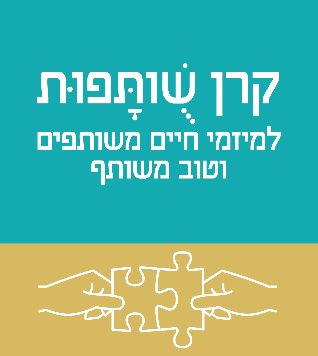 שם התוכנית / המיזם:    __________________נספח         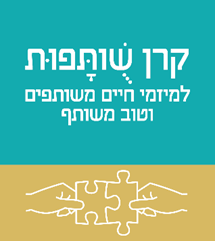 סיכום אישורים ומסמכים ארגוניים נדרשיםחובה לצרף את מסמכים הבאים ( עדכניים ובתוקף )	1.אישור סעיף 46 	2.אישור ניהול תקין	3.טבלת אקסל תקציב מיזם שנה נוכחית 2021 	4 תכנון תקציב שנתיים קדימה - במידה וקיים	5.טבלת תקציב עמותה / ארגון בה מתקיים המיזם (במידת הצורך) כרטיס ביקור כללישל מיזםשם המיזם / התוכניתכרטיס ביקור כללישל מיזםלאיזה תחום שייך המיזם?(חינוך, תרבות, קהילה, צעירים, מנהיגות, תקשורת, וכיו"ב)כרטיס ביקור כללישל מיזםשם מלא של מנהל/ת המיזםכרטיס ביקור כללישל מיזםבאיזה מגזר המיזם פועל? לאיזו קהילה הוא שייך ? כרטיס ביקור כללישל מיזםהאם המיזם עוסק ביחסים בין שלוש קהילות לפחות? נא לפרט את הקהילות בהם פועל המיזםכרטיס ביקור כללישל מיזםמהו תאריך מועד הקמת המיזם?האם המיזם קיים לפחות חצי שנה ובן שנתיים לכל היותר?כרטיס ביקור כללישל מיזםהאם המיזם עצמאי? או פועל במסגרת ארגון אחר ?אם המיזם פועל במסגרת ארגון גג יש לציין את השם המלא של הארגון , שם מנהל הארגון , מטרות הארגון וסוג הפעילות  של הארגון כמו כן יש לצרף מסמך של תקציב מלא של הארגון בנפרדמהות המיזם רקע ומטרותרקע והצורך להקמת המיזםיש לפרט את הרקע למיזם  מהו הצורך שעלה ברעיון להקמת המיזם ?יש לפרט את הצורך שעלה בשטח להקמת המיזם והסיבות להקמתו       (רקע והצורך עד 100 מילים)מהם מטרות המיזם?יש לפרט את מטרות המיזם בטווח הארוך ובשנה הקרובה     (עד 50 מילים ) מיהו קהל היעד של המיזם?יש לציין במפורש את קהל היעד של המיזם (עד 40 מילים ) מהי תוכנית הפעולה וסוג הפעילות של המיזם? יש לפרט את תוכנית הפעולה (עד 130 מילים) מהו מקום הפעילות? באילו מקומות פועל המיזם בארץ ? ובאילו מרחבים הוא פועל ?יש לפרט את מקום הפעילות של המיזם (עד 50 מילים)תקציב המיזםהאם העמותה בעלת אישור ניהול תקין וסעיף 46?יש לצרף אישור ניהול תקין ואישור סעיף 46 תקציב המיזםמהו המודל התקציבי של המיזם?יש לפרט את מודל תכנון תקציב המיזם מודל מפורט (עד 60 מילים ) תקציב המיזםמהו תקציב המיזם לשנה הקרובה?יש לציין כאן את סכום התקציב הכללי ולצרף טבלת אקסל  מפורטת של התקציב הכוללת הכנסות והוצאות לרבות שמות השותפים.(יש לפרט את שמות הממנים    והתומכים במיזם וליד כל אחד מהם את סכום התמיכה) תקציב המיזםהאם למיזם פוטנציאל גדילה והתרחבות? והאם  קיים למיזם תכנון תקציב עתידי לשנתיים הקרובות ?אם כן יש לפרט את רציונל תוכנית ההתרחבות והגדילה  (עד 50 מילים) שם המיזםמנהל המיזם שם מלאטלפון מנהל המיזםכתובת דוא"ל מנהל המיזםשם העמותה בה מתקיים המיזםשם העמותה המקבלת את המענק (*)מס' עמותה ברשם העמותותכתובתמספר טלפוןדוא"לשם איש קשרמספר נייד איש הקשר